§1418-E.  Mandatory report of blindnessWhenever, upon examination at a clinic, hospital or other institution, or elsewhere, by a physician, optometrist, institutional superintendent or other qualified person, the visual acuity of a person is found to be with correction 20/200 or less in the better eye, or the peripheral field of the person's vision is found to have contracted to a 20-degree diameter or less, regardless of visual acuity, the person conducting the examination shall, within 30 days, report to the director the result of the examination and that blindness of the person examined has been established.  The report may not be made if the person examined so requests.  If blindness of the person examined has been established, the division shall inform and advise that person as to services for the blind provided by the division.  [PL 1995, c. 560, Pt. F, §13 (NEW).]SECTION HISTORYPL 1995, c. 560, §F13 (NEW). The State of Maine claims a copyright in its codified statutes. If you intend to republish this material, we require that you include the following disclaimer in your publication:All copyrights and other rights to statutory text are reserved by the State of Maine. The text included in this publication reflects changes made through the First Regular and First Special Session of the 131st Maine Legislature and is current through November 1. 2023
                    . The text is subject to change without notice. It is a version that has not been officially certified by the Secretary of State. Refer to the Maine Revised Statutes Annotated and supplements for certified text.
                The Office of the Revisor of Statutes also requests that you send us one copy of any statutory publication you may produce. Our goal is not to restrict publishing activity, but to keep track of who is publishing what, to identify any needless duplication and to preserve the State's copyright rights.PLEASE NOTE: The Revisor's Office cannot perform research for or provide legal advice or interpretation of Maine law to the public. If you need legal assistance, please contact a qualified attorney.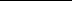 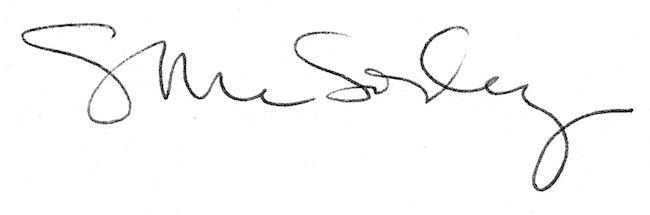 